You are invited!SEQUOIA COUNCIL, DAY OF SERVICEAt Camp ChawanakeeSPONSORED BY TAH-HEETCH LODGE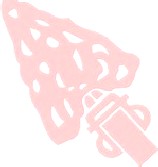 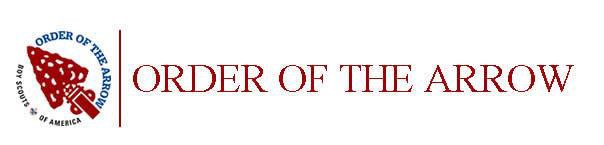 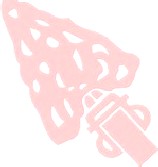 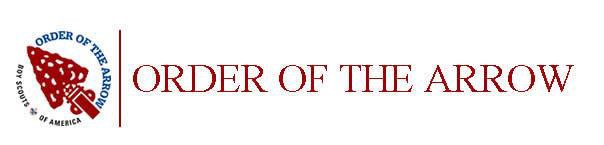 WHEN: SATURDAY MAY 15, 2021AND SATURDAY JUNE 5, 20219:00AM-4:00PMWHERE: 43485 Dinkey Creek Road	        Shaver Lake, CA. 93665DETAILS: The Order of the Arrow supports opportunities for Service, Leadership and Camping and after the past year of disuse, Camp Chawanakee needs help from all of us.  We will be conducting multiple service projects throughout camp.  There are opportunities during each Day of Service for all ages of Scouts, Scouters and Scout families.  We are also looking for adults with skills in PLUMBING, ELECTRICAL, and CARPENTRY.  Membership in the Order of the Arrow is not required for these Days of Service.LUNCH WILL BE PROVIDED ON SATURDAYFREE OVERNIGHT CAMPINGTroops and Crews are welcome to camp free beginning Friday evening and stay until Sunday.  Please be advised you must bring your own TENTS.  Meal service will only be offered for Saturday lunch so units staying over must plan accordingly.Please use the link below to Register Your Unit.  This link may also be used by individuals.https://247scouting.com/forms/027-DayofServicePlease RSVP/Register by close of business, Friday May 7, 2021 for the May 15th Day of Service.  Registration for the June 5th Day of Service must be made by Friday May 28, 2021.QUESTIONS: Lodge Adviser: Katie Squire@ bigfarmr@inreach.com or Camp Chawanakee Camp Director: Greg      Ferguson@ campdirector@seqbsa.org